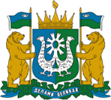 ДЕПАРТАМЕНТ ФИНАНСОВХАНТЫ-МАНСИЙСКОГО АВТОНОМНОГО ОКРУГА – ЮГРЫПРИКАЗг. Ханты-Мансийск« 18 »      11         2022 г.   			                 		                      № 23-нпОб утверждении перечня объектов недвижимого имущества, в отношении которых налоговая база определяется как кадастровая стоимость, на 2023 годВ соответствии с подпунктом 1.1 пункта 1 постановления Губернатора Ханты-Мансийского автономного округа – Югры от 11 апреля 2014 года № 42 «Об исполнительном органе Ханты-Мансийского автономного округа – Югры, уполномоченном на осуществление отдельных полномочий в целях реализации статьи 378.2 Налогового кодекса Российской Федерации» п р и к а з ы в а ю:Утвердить прилагаемый перечень объектов недвижимого имущества, в отношении которых налоговая база определяется как кадастровая стоимость, на 2023 год (далее – перечень).Направить перечень в электронной форме в Управление Федеральной налоговой службы по Ханты-Мансийскому автономному округу – Югре. Разместить перечень на официальном сайте Департамента финансов Ханты-Мансийского автономного округа – Югры в информационно-телекоммуникационной сети «Интернет».Директор Департамента финансов – заместитель Губернатора Ханты-Мансийскогоавтономного округа – Югры                                                                     В.А. ДюдинаприложениеПеречень объектов недвижимого имущества, расположенных на территории г.п. Пионерский, в отношении которых налоговая база определяется как кадастровая стоимость, на 2023 годПеречень объектов недвижимого имущества, расположенных на территории г.п. Пионерский, в отношении которых налоговая база определяется как кадастровая стоимость, на 2023 годПеречень объектов недвижимого имущества, расположенных на территории г.п. Пионерский, в отношении которых налоговая база определяется как кадастровая стоимость, на 2023 годПеречень объектов недвижимого имущества, расположенных на территории г.п. Пионерский, в отношении которых налоговая база определяется как кадастровая стоимость, на 2023 годПеречень объектов недвижимого имущества, указанных в подпунктах 1 и 2 пункта 1 статьи 378 Налогового кодекса Российской Федерации, в отношении которых на налоговый период 2023 года налоговая база определяется как кадастровая стоимостьПеречень объектов недвижимого имущества, указанных в подпунктах 1 и 2 пункта 1 статьи 378 Налогового кодекса Российской Федерации, в отношении которых на налоговый период 2023 года налоговая база определяется как кадастровая стоимостьПеречень объектов недвижимого имущества, указанных в подпунктах 1 и 2 пункта 1 статьи 378 Налогового кодекса Российской Федерации, в отношении которых на налоговый период 2023 года налоговая база определяется как кадастровая стоимостьПеречень объектов недвижимого имущества, указанных в подпунктах 1 и 2 пункта 1 статьи 378 Налогового кодекса Российской Федерации, в отношении которых на налоговый период 2023 года налоговая база определяется как кадастровая стоимость№ п/пКадастровый номер, здания, строения, сооруженияКадастровый номер помещенияАдрес объекта недвижимого имущества186:09:0000000:5598Ханты-Мансийский автономный округ – Югра, Советский район, пгт Пионерский, ул. Вокзальная, д. 1А286:09:0000000:5633Ханты-Мансийский автономный округ – Югра, Советский район, пгт Пионерский, ул. Комсомольская, д. 9А386:09:0000000:7399Ханты-Мансийский автономный округ – Югра, Советский район, пгт Пионерский, ул. Комсомольская, д. 11, пом. 1486:09:0301001:105586:09:0000000:7410Ханты-Мансийский автономный округ – Югра, Советский район, пгт Пионерский, ул. Ленина, д. 19, пом. 1586:09:0000000:7431Ханты-Мансийский автономный округ – Югра, Советский район, пгт Пионерский, ул. Ленина, д. 8А, пом. 2686:09:0000000:9615Ханты-Мансийский автономный округ – Югра, Советский район, пгт Пионерский, ул. Ленина, д. 22Б786:09:0301001:1010Ханты-Мансийский автономный округ – Югра, Советский район, пгт Пионерский, ул. Вокзальная, д. 1а886:09:0301001:1324Ханты-Мансийский автономный округ – Югра, Советский район, пгт Пионерский, переулок Зеленый, д. 8986:09:0301001:1385Ханты-Мансийский автономный округ – Югра, Советский район, пгт Пионерский, Северная промзона 11086:09:0301001:1444Ханты-Мансийский автономный округ – Югра, Советский район, пгт Пионерский, ул. Железнодорожная, д. 171186:09:0301001:1488Ханты-Мансийский автономный округ – Югра, Советский район, пгт Пионерский, ул. Ленина, д. 51286:09:0301001:1585Ханты-Мансийский автономный округ – Югра, Советский район, пгт Пионерский, Северная часть промзоны1386:09:0301001:1611Ханты-Мансийский автономный округ – Югра, Советский район, пгт Пионерский, ул. Заводская, д. 81486:09:0301001:1612Ханты-Мансийский автономный округ – Югра, Советский район, пгт Пионерский, ул. Заводская, д. 8а1586:09:0301001:1678Ханты-Мансийский автономный округ – Югра, Советский район, пгт Пионерский, ул. Первомайская, д. 12а1686:09:0301001:1781Ханты-Мансийский автономный округ – Югра, Советский район, пгт Пионерский, ул. Ленина, д. 181786:09:0301001:1809Ханты-Мансийский автономный округ – Югра, Советский район, пгт Пионерский, переулок Молодежный, д. 11886:09:0301001:1894Ханты-Мансийский автономный округ – Югра, Советский район,  пгт Пионерский,  Северная промзона 31986:09:0301001:1917Ханты-Мансийский автономный округ – Югра, Советский район, пгт Пионерский, ул. Железнодорожная, д. 9а, стр. 32086:09:0301001:1927Ханты-Мансийский автономный округ – Югра, Советский район, пгт Пионерский, переулок Зеленый, д. 42186:09:0301001:1928Ханты-Мансийский автономный округ – Югра, Советский район, пгт Пионерский, переулок Зеленый, д. 4а2286:09:0301001:1949Ханты-Мансийский автономный округ – Югра, Советский район, пгт Пионерский, ул. Ленина, д. 5а2386:09:0301001:2004Ханты-Мансийский автономный округ – Югра, Советский район, пгт Пионерский, ул. Теневая, д. 12486:09:0301001:2019Ханты-Мансийский автономный округ – Югра, Советский район,  пгт Пионерский,  Северная промзона2586:09:0301001:2042Ханты-Мансийский автономный округ – Югра, Советский район, пгт Пионерский, ул. Железнодорожная, д. 8А2686:09:0301001:2070Ханты-Мансийский автономный округ – Югра, Советский район, пгт Пионерский, ул. Ленина, д. 102786:09:0301001:2333Ханты-Мансийский автономный округ – Югра, Советский район, пгт Пионерский, ул. Ленина, д. 20, пом. 22а2886:09:0301001:3310Ханты-Мансийский автономный округ – Югра, Советский район, пгт Пионерский, ул. Ленина, д. 8а, пом. 12986:09:0301001:3320Ханты-Мансийский автономный округ – Югра, Советский район, пгт Пионерский, ул. Железнодорожная, д. 9А, стр. 13086:09:0301001:3478Ханты-Мансийский автономный округ – Югра, Советский район, пгт Пионерский, переулок Зеленый, д. 23186:09:0301001:162086:09:0301001:3479Ханты-Мансийский автономный округ – Югра, Советский район, пгт Пионерский, переулок Зеленый, д. 23286:09:0301001:207186:09:0301001:3500Ханты-Мансийский автономный округ – Югра, Советский район, пгт Пионерский, ул. Ленина, д. 223386:09:0301001:3501Ханты-Мансийский автономный округ – Югра, Советский район, пгт Пионерский, ул. Ленина, д. 223486:09:0301001:3529Ханты-Мансийский автономный округ – Югра, Советский район, пгт Пионерский, ул. Лесозаготовителей, д. 13586:09:0301001:3639Ханты-Мансийский автономный округ – Югра, Советский район, пгт Пионерский, ул. Ленина, д. 163686:09:0301001:3640Ханты-Мансийский автономный округ – Югра, Советский район, пгт Пионерский, ул. Ленина, д. 10 Д